Publicado en España el 15/09/2020 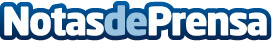 La cadena de outlets urbanos Sqrups! inaugura  en Granada una nueva tienda post COVID-19El surtido de sus tiendas ronda los 1.000 productos con un precio medio que no alcanza el euroDatos de contacto:Pura de RojasALLEGRA COMUNICACION91 434 82 29Nota de prensa publicada en: https://www.notasdeprensa.es/la-cadena-de-outlets-urbanos-sqrups-inaugura_1 Categorias: Franquicias Moda Andalucia Emprendedores Consumo http://www.notasdeprensa.es